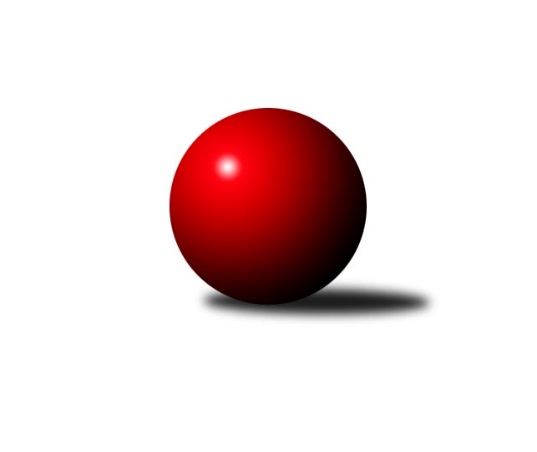 Č.24Ročník 2008/2009	16.7.2024 Meziokresní přebor-Bruntál, Opava 2008/2009Statistika 24. kolaTabulka družstev:		družstvo	záp	výh	rem	proh	skore	sety	průměr	body	plné	dorážka	chyby	1.	TJ Kovohutě Břidličná ˝D˝	22	18	0	4	164 : 56 	(121.5 : 54.5)	1565	36	1090	475	23	2.	TJ Jiskra Rýmařov ˝C˝	22	17	0	5	148 : 72 	(105.5 : 70.5)	1606	34	1121	485	25.5	3.	TJ Olympia Bruntál ˝A˝	22	16	0	6	134 : 86 	(95.5 : 80.5)	1542	32	1084	458	46.8	4.	TJ Kovohutě Břidličná ˝C˝	22	14	0	8	128 : 92 	(93.0 : 83.0)	1535	28	1086	449	33.9	5.	TJ Horní Benešov ˝D˝	22	13	0	9	129 : 91 	(99.5 : 76.5)	1528	26	1078	450	31	6.	TJ Opava ˝E˝	23	12	0	11	118 : 112 	(97.0 : 87.0)	1510	24	1074	436	38.3	7.	KK Minerva Opava ˝C˝	22	11	1	10	115 : 105 	(91.5 : 84.5)	1551	23	1096	454	28.6	8.	KK Minerva Opava ˝D˝	22	10	1	11	109 : 111 	(86.5 : 89.5)	1519	21	1085	434	29.4	9.	TJ Světlá Hora ˝A˝	22	8	1	13	90 : 130 	(80.0 : 96.0)	1482	17	1064	418	40.4	10.	TJ  Krnov ˝C˝	22	8	0	14	88 : 132 	(79.5 : 96.5)	1499	16	1065	434	39	11.	TJ Světlá Hora ˝B˝	22	6	1	15	85 : 135 	(74.5 : 101.5)	1440	13	1035	405	45.1	12.	TJ Horní Benešov ˝F˝	22	6	0	16	77 : 143 	(75.5 : 100.5)	1463	12	1052	411	40.4	13.	TJ Opava ˝F˝	23	3	0	20	55 : 175 	(52.5 : 131.5)	1461	6	1050	411	44.8Tabulka doma:		družstvo	záp	výh	rem	proh	skore	sety	průměr	body	maximum	minimum	1.	TJ Kovohutě Břidličná ˝D˝	11	11	0	0	95 : 15 	(71.0 : 17.0)	1575	22	1612	1544	2.	TJ Jiskra Rýmařov ˝C˝	11	11	0	0	86 : 24 	(60.5 : 27.5)	1713	22	1792	1671	3.	TJ Olympia Bruntál ˝A˝	11	9	0	2	74 : 36 	(50.0 : 38.0)	1483	18	1513	1445	4.	KK Minerva Opava ˝D˝	11	8	1	2	73 : 37 	(52.5 : 35.5)	1592	17	1630	1562	5.	TJ Horní Benešov ˝D˝	11	8	0	3	80 : 30 	(59.5 : 28.5)	1632	16	1695	1590	6.	TJ Opava ˝E˝	11	7	0	4	66 : 44 	(55.5 : 32.5)	1568	14	1659	1438	7.	KK Minerva Opava ˝C˝	11	7	0	4	61 : 49 	(47.0 : 41.0)	1594	14	1715	1537	8.	TJ Kovohutě Břidličná ˝C˝	11	6	0	5	67 : 43 	(48.0 : 40.0)	1493	12	1542	1450	9.	TJ Světlá Hora ˝A˝	11	6	0	5	53 : 57 	(48.5 : 39.5)	1469	12	1529	1397	10.	TJ Světlá Hora ˝B˝	11	5	1	5	54 : 56 	(41.0 : 47.0)	1441	11	1514	1322	11.	TJ  Krnov ˝C˝	11	5	0	6	51 : 59 	(41.5 : 46.5)	1485	10	1574	1426	12.	TJ Horní Benešov ˝F˝	11	4	0	7	46 : 64 	(45.5 : 42.5)	1563	8	1680	1443	13.	TJ Opava ˝F˝	12	2	0	10	36 : 84 	(32.0 : 64.0)	1455	4	1635	1297Tabulka venku:		družstvo	záp	výh	rem	proh	skore	sety	průměr	body	maximum	minimum	1.	TJ Kovohutě Břidličná ˝C˝	11	8	0	3	61 : 49 	(45.0 : 43.0)	1541	16	1637	1433	2.	TJ Kovohutě Břidličná ˝D˝	11	7	0	4	69 : 41 	(50.5 : 37.5)	1561	14	1673	1428	3.	TJ Olympia Bruntál ˝A˝	11	7	0	4	60 : 50 	(45.5 : 42.5)	1551	14	1663	1407	4.	TJ Jiskra Rýmařov ˝C˝	11	6	0	5	62 : 48 	(45.0 : 43.0)	1588	12	1668	1495	5.	TJ Horní Benešov ˝D˝	11	5	0	6	49 : 61 	(40.0 : 48.0)	1531	10	1656	1421	6.	TJ Opava ˝E˝	12	5	0	7	52 : 68 	(41.5 : 54.5)	1501	10	1632	1386	7.	KK Minerva Opava ˝C˝	11	4	1	6	54 : 56 	(44.5 : 43.5)	1550	9	1669	1467	8.	TJ  Krnov ˝C˝	11	3	0	8	37 : 73 	(38.0 : 50.0)	1501	6	1582	1411	9.	TJ Světlá Hora ˝A˝	11	2	1	8	37 : 73 	(31.5 : 56.5)	1488	5	1638	1378	10.	KK Minerva Opava ˝D˝	11	2	0	9	36 : 74 	(34.0 : 54.0)	1516	4	1641	1431	11.	TJ Horní Benešov ˝F˝	11	2	0	9	31 : 79 	(30.0 : 58.0)	1470	4	1614	1261	12.	TJ Světlá Hora ˝B˝	11	1	0	10	31 : 79 	(33.5 : 54.5)	1435	2	1655	1242	13.	TJ Opava ˝F˝	11	1	0	10	19 : 91 	(20.5 : 67.5)	1455	2	1553	1349Tabulka podzimní části:		družstvo	záp	výh	rem	proh	skore	sety	průměr	body	doma	venku	1.	TJ Kovohutě Břidličná ˝D˝	12	10	0	2	92 : 28 	(63.5 : 32.5)	1543	20 	5 	0 	0 	5 	0 	2	2.	TJ Jiskra Rýmařov ˝C˝	12	10	0	2	76 : 44 	(55.0 : 41.0)	1601	20 	6 	0 	0 	4 	0 	2	3.	TJ Horní Benešov ˝D˝	12	8	0	4	72 : 48 	(57.0 : 39.0)	1501	16 	5 	0 	0 	3 	0 	4	4.	KK Minerva Opava ˝C˝	12	7	1	4	75 : 45 	(53.5 : 42.5)	1567	15 	5 	0 	1 	2 	1 	3	5.	KK Minerva Opava ˝D˝	12	7	1	4	69 : 51 	(49.0 : 47.0)	1526	15 	5 	1 	0 	2 	0 	4	6.	TJ Kovohutě Břidličná ˝C˝	12	7	0	5	72 : 48 	(50.0 : 46.0)	1522	14 	3 	0 	4 	4 	0 	1	7.	TJ Olympia Bruntál ˝A˝	12	7	0	5	65 : 55 	(47.0 : 49.0)	1531	14 	5 	0 	2 	2 	0 	3	8.	TJ Opava ˝E˝	12	5	0	7	54 : 66 	(48.5 : 47.5)	1500	10 	3 	0 	2 	2 	0 	5	9.	TJ  Krnov ˝C˝	12	4	0	8	40 : 80 	(38.0 : 58.0)	1489	8 	3 	0 	2 	1 	0 	6	10.	TJ Světlá Hora ˝B˝	12	3	0	9	46 : 74 	(42.5 : 53.5)	1483	6 	3 	0 	3 	0 	0 	6	11.	TJ Opava ˝F˝	12	3	0	9	41 : 79 	(38.5 : 57.5)	1471	6 	2 	0 	5 	1 	0 	4	12.	TJ Světlá Hora ˝A˝	12	3	0	9	39 : 81 	(38.5 : 57.5)	1466	6 	2 	0 	4 	1 	0 	5	13.	TJ Horní Benešov ˝F˝	12	3	0	9	39 : 81 	(43.0 : 53.0)	1445	6 	3 	0 	4 	0 	0 	5Tabulka jarní části:		družstvo	záp	výh	rem	proh	skore	sety	průměr	body	doma	venku	1.	TJ Olympia Bruntál ˝A˝	10	9	0	1	69 : 31 	(48.5 : 31.5)	1540	18 	4 	0 	0 	5 	0 	1 	2.	TJ Kovohutě Břidličná ˝D˝	10	8	0	2	72 : 28 	(58.0 : 22.0)	1589	16 	6 	0 	0 	2 	0 	2 	3.	TJ Jiskra Rýmařov ˝C˝	10	7	0	3	72 : 28 	(50.5 : 29.5)	1646	14 	5 	0 	0 	2 	0 	3 	4.	TJ Opava ˝E˝	11	7	0	4	64 : 46 	(48.5 : 39.5)	1522	14 	4 	0 	2 	3 	0 	2 	5.	TJ Kovohutě Břidličná ˝C˝	10	7	0	3	56 : 44 	(43.0 : 37.0)	1548	14 	3 	0 	1 	4 	0 	2 	6.	TJ Světlá Hora ˝A˝	10	5	1	4	51 : 49 	(41.5 : 38.5)	1511	11 	4 	0 	1 	1 	1 	3 	7.	TJ Horní Benešov ˝D˝	10	5	0	5	57 : 43 	(42.5 : 37.5)	1571	10 	3 	0 	3 	2 	0 	2 	8.	TJ  Krnov ˝C˝	10	4	0	6	48 : 52 	(41.5 : 38.5)	1511	8 	2 	0 	4 	2 	0 	2 	9.	KK Minerva Opava ˝C˝	10	4	0	6	40 : 60 	(38.0 : 42.0)	1546	8 	2 	0 	3 	2 	0 	3 	10.	TJ Světlá Hora ˝B˝	10	3	1	6	39 : 61 	(32.0 : 48.0)	1397	7 	2 	1 	2 	1 	0 	4 	11.	KK Minerva Opava ˝D˝	10	3	0	7	40 : 60 	(37.5 : 42.5)	1527	6 	3 	0 	2 	0 	0 	5 	12.	TJ Horní Benešov ˝F˝	10	3	0	7	38 : 62 	(32.5 : 47.5)	1509	6 	1 	0 	3 	2 	0 	4 	13.	TJ Opava ˝F˝	11	0	0	11	14 : 96 	(14.0 : 74.0)	1434	0 	0 	0 	5 	0 	0 	6 Zisk bodů pro družstvo:		jméno hráče	družstvo	body	zápasy	v %	dílčí body	sety	v %	1.	Tomáš Janalík 	TJ Olympia Bruntál ˝A˝ 	36	/	21	(86%)		/		(%)	2.	Pavel Přikryl 	TJ Světlá Hora ˝B˝ 	33	/	22	(75%)		/		(%)	3.	Jaroslav Doseděl 	TJ Kovohutě Břidličná ˝D˝ 	32	/	21	(76%)		/		(%)	4.	Miloslav Slouka 	TJ Jiskra Rýmařov ˝C˝ 	30	/	19	(79%)		/		(%)	5.	Jaromír Hendrych 	TJ Opava ˝E˝ 	28	/	17	(82%)		/		(%)	6.	Miloslav  Petrů 	TJ Horní Benešov ˝D˝ 	26	/	18	(72%)		/		(%)	7.	Jaroslav Zelinka 	TJ Kovohutě Břidličná ˝C˝ 	26	/	18	(72%)		/		(%)	8.	Zdeňka Habartová 	TJ Horní Benešov ˝D˝ 	26	/	19	(68%)		/		(%)	9.	Jaromír Čech 	TJ  Krnov ˝C˝ 	26	/	20	(65%)		/		(%)	10.	Hana Heiserová 	KK Minerva Opava ˝D˝ 	26	/	21	(62%)		/		(%)	11.	Jan Strnadel 	KK Minerva Opava ˝D˝ 	26	/	22	(59%)		/		(%)	12.	Tomáš Valíček 	TJ Opava ˝E˝ 	26	/	23	(57%)		/		(%)	13.	Pavel Vládek 	TJ Kovohutě Břidličná ˝D˝ 	24	/	18	(67%)		/		(%)	14.	David Stromský 	KK Minerva Opava ˝C˝ 	24	/	18	(67%)		/		(%)	15.	Martin Chalupa 	KK Minerva Opava ˝C˝ 	24	/	19	(63%)		/		(%)	16.	Marek Hampl 	TJ Jiskra Rýmařov ˝C˝ 	24	/	21	(57%)		/		(%)	17.	Anna Dosedělová 	TJ Kovohutě Břidličná ˝C˝ 	23	/	20	(58%)		/		(%)	18.	František Ocelák 	TJ Světlá Hora ˝A˝ 	23	/	21	(55%)		/		(%)	19.	František Habrman 	TJ Kovohutě Břidličná ˝C˝ 	22	/	15	(73%)		/		(%)	20.	Michal Blažek 	TJ Horní Benešov ˝F˝ 	22	/	17	(65%)		/		(%)	21.	Petr Slanina 	KK Minerva Opava ˝C˝ 	22	/	18	(61%)		/		(%)	22.	František Pončík 	TJ Kovohutě Břidličná ˝D˝ 	21	/	13	(81%)		/		(%)	23.	Ota Pidima 	TJ Kovohutě Břidličná ˝D˝ 	21	/	16	(66%)		/		(%)	24.	Josef Novotný 	TJ Olympia Bruntál ˝A˝ 	20	/	18	(56%)		/		(%)	25.	Michal Ihnát 	TJ Jiskra Rýmařov ˝C˝ 	20	/	18	(56%)		/		(%)	26.	Lubomír Khýr 	TJ Kovohutě Břidličná ˝C˝ 	20	/	19	(53%)		/		(%)	27.	David Láčík 	TJ Horní Benešov ˝D˝ 	20	/	21	(48%)		/		(%)	28.	Štěpán Charník 	TJ Jiskra Rýmařov ˝C˝ 	20	/	21	(48%)		/		(%)	29.	Petr Dankovič 	TJ Horní Benešov ˝D˝ 	19	/	15	(63%)		/		(%)	30.	Petr Domčík 	TJ Světlá Hora ˝B˝ 	19	/	17	(56%)		/		(%)	31.	Ladislav Janáč 	TJ Jiskra Rýmařov ˝C˝ 	18	/	9	(100%)		/		(%)	32.	Lukáš Janalík 	TJ Olympia Bruntál ˝A˝ 	18	/	11	(82%)		/		(%)	33.	Zdeněk Žanda 	TJ Horní Benešov ˝F˝ 	18	/	19	(47%)		/		(%)	34.	Jaroslav Lakomý 	TJ  Krnov ˝C˝ 	18	/	20	(45%)		/		(%)	35.	Josef Václavík 	TJ Kovohutě Břidličná ˝D˝ 	16	/	13	(62%)		/		(%)	36.	Lubomír Bičík 	KK Minerva Opava ˝C˝ 	16	/	19	(42%)		/		(%)	37.	Karel Michalka 	TJ Opava ˝F˝ 	16	/	21	(38%)		/		(%)	38.	Pavel Veselka 	TJ Kovohutě Břidličná ˝C˝ 	14	/	16	(44%)		/		(%)	39.	Martin Kaduk 	TJ Světlá Hora ˝A˝ 	14	/	18	(39%)		/		(%)	40.	Pavla Hendrychová 	TJ Opava ˝E˝ 	14	/	20	(35%)		/		(%)	41.	Martin Čipel 	TJ Kovohutě Břidličná ˝D˝ 	12	/	6	(100%)		/		(%)	42.	Zdenek Hudec 	TJ Světlá Hora ˝A˝ 	12	/	13	(46%)		/		(%)	43.	Jan Přikryl 	TJ Světlá Hora ˝A˝ 	12	/	13	(46%)		/		(%)	44.	Miroslav Petřek st.	TJ Horní Benešov ˝D˝ 	12	/	13	(46%)		/		(%)	45.	Jiří Holáň 	KK Minerva Opava ˝D˝ 	12	/	14	(43%)		/		(%)	46.	Pavel Jašek 	TJ Opava ˝E˝ 	12	/	16	(38%)		/		(%)	47.	Anna Novosadová 	TJ  Krnov ˝C˝ 	10	/	14	(36%)		/		(%)	48.	Pavel Dvořák 	TJ Světlá Hora ˝A˝ 	10	/	15	(33%)		/		(%)	49.	Jiří Volný 	TJ Opava ˝F˝ 	10	/	15	(33%)		/		(%)	50.	Marta Andrejčáková 	KK Minerva Opava ˝D˝ 	10	/	18	(28%)		/		(%)	51.	Vladislav Kobelár 	TJ Opava ˝F˝ 	9	/	15	(30%)		/		(%)	52.	Pavel Konečný 	KK Minerva Opava ˝D˝ 	8	/	7	(57%)		/		(%)	53.	Miroslava Hendrychová 	TJ Opava ˝E˝ 	8	/	9	(44%)		/		(%)	54.	Rostislav Jiřičný 	TJ Olympia Bruntál ˝A˝ 	8	/	9	(44%)		/		(%)	55.	Olga Kiziridisová 	TJ Olympia Bruntál ˝A˝ 	8	/	10	(40%)		/		(%)	56.	Richard Janalík 	TJ Olympia Bruntál ˝A˝ 	8	/	10	(40%)		/		(%)	57.	Michaela Kuková 	TJ Horní Benešov ˝F˝ 	8	/	11	(36%)		/		(%)	58.	Miroslav Langer 	TJ Světlá Hora ˝B˝ 	8	/	14	(29%)		/		(%)	59.	Hana Luzarová 	KK Minerva Opava ˝D˝ 	6	/	5	(60%)		/		(%)	60.	Josef Provaz 	TJ Světlá Hora ˝B˝ 	6	/	8	(38%)		/		(%)	61.	Vladislava Kubáčová 	TJ  Krnov ˝C˝ 	6	/	16	(19%)		/		(%)	62.	Vilibald Marker 	TJ Opava ˝F˝ 	6	/	23	(13%)		/		(%)	63.	Jiří Chylík 	TJ  Krnov ˝C˝ 	5	/	4	(63%)		/		(%)	64.	Rostislav Lužný 	TJ Světlá Hora ˝B˝ 	5	/	7	(36%)		/		(%)	65.	Lucie Fadrná 	TJ Horní Benešov ˝F˝ 	5	/	14	(18%)		/		(%)	66.	Petr Bracek 	TJ Opava ˝E˝ 	4	/	2	(100%)		/		(%)	67.	Táňa Kramná 	KK Minerva Opava ˝C˝ 	4	/	3	(67%)		/		(%)	68.	Zdeňka Kubáčová 	TJ Olympia Bruntál ˝A˝ 	4	/	6	(33%)		/		(%)	69.	Ondra Bednář 	TJ Opava ˝F˝ 	4	/	10	(20%)		/		(%)	70.	Andrea Krpcová 	TJ Horní Benešov ˝F˝ 	4	/	11	(18%)		/		(%)	71.	Kristýna Krpcová 	TJ Horní Benešov ˝F˝ 	4	/	12	(17%)		/		(%)	72.	Jindřich Dankovič 	TJ Horní Benešov ˝D˝ 	2	/	1	(100%)		/		(%)	73.	Stanislav Brokl 	KK Minerva Opava ˝D˝ 	2	/	1	(100%)		/		(%)	74.	Pavel Vládek 	TJ Kovohutě Břidličná ˝D˝ 	2	/	1	(100%)		/		(%)	75.	Petr Daranský 	TJ  Krnov ˝C˝ 	2	/	2	(50%)		/		(%)	76.	Beáta Jašková 	TJ Opava ˝E˝ 	2	/	3	(33%)		/		(%)	77.	Jiří Novák 	TJ Opava ˝F˝ 	2	/	6	(17%)		/		(%)	78.	Josef Matušek 	TJ Světlá Hora ˝B˝ 	2	/	7	(14%)		/		(%)	79.	Pavel Švéda 	TJ Světlá Hora ˝B˝ 	2	/	7	(14%)		/		(%)	80.	Vladimír Hromádko 	TJ Světlá Hora ˝A˝ 	2	/	8	(13%)		/		(%)	81.	Jitka Kovalová 	TJ  Krnov ˝C˝ 	2	/	11	(9%)		/		(%)	82.	Petr Vaněk 	TJ  Krnov ˝C˝ 	1	/	1	(50%)		/		(%)	83.	Karel Vagner 	KK Minerva Opava ˝C˝ 	0	/	1	(0%)		/		(%)	84.	Jana Branišová 	TJ Horní Benešov ˝F˝ 	0	/	1	(0%)		/		(%)	85.	Vlastimil Hendrych 	TJ Opava ˝E˝ 	0	/	1	(0%)		/		(%)	86.	Martin Chalupa ml. 	KK Minerva Opava ˝C˝ 	0	/	2	(0%)		/		(%)	87.	Lukáš Kysela 	TJ Opava ˝F˝ 	0	/	2	(0%)		/		(%)	88.	Patricie Šrámková 	TJ Horní Benešov ˝F˝ 	0	/	3	(0%)		/		(%)	89.	Přemysl Janalík 	TJ Olympia Bruntál ˝A˝ 	0	/	3	(0%)		/		(%)	90.	Jaromír Návrat 	TJ Světlá Hora ˝B˝ 	0	/	6	(0%)		/		(%)	91.	Stanislav Troják 	KK Minerva Opava ˝C˝ 	0	/	8	(0%)		/		(%)Průměry na kuželnách:		kuželna	průměr	plné	dorážka	chyby	výkon na hráče	1.	KK Jiskra Rýmařov, 1-4	1668	1163	505	25.3	(417.2)	2.	 Horní Benešov, 1-4	1583	1114	468	34.9	(395.8)	3.	Minerva Opava, 1-2	1572	1106	465	29.2	(393.1)	4.	TJ Opava, 1-4	1514	1081	433	42.5	(378.6)	5.	TJ Kovohutě Břidličná, 1-2	1491	1054	437	32.2	(372.9)	6.	TJ Krnov, 1-2	1481	1062	419	39.4	(370.4)	7.	TJ Světlá Hora, 1-4	1461	1035	425	37.3	(365.3)	8.	KK Pepino Bruntál, 1-2	1458	1026	431	49.5	(364.5)Nejlepší výkony na kuželnách:KK Jiskra Rýmařov, 1-4TJ Jiskra Rýmařov ˝C˝	1792	19. kolo	Ladislav Janáč 	TJ Jiskra Rýmařov ˝C˝	483	15. koloTJ Jiskra Rýmařov ˝C˝	1746	15. kolo	Miloslav Slouka 	TJ Jiskra Rýmařov ˝C˝	472	9. koloTJ Jiskra Rýmařov ˝C˝	1728	12. kolo	Miloslav Slouka 	TJ Jiskra Rýmařov ˝C˝	471	23. koloTJ Jiskra Rýmařov ˝C˝	1723	7. kolo	Miloslav Slouka 	TJ Jiskra Rýmařov ˝C˝	467	21. koloTJ Jiskra Rýmařov ˝C˝	1709	1. kolo	Ladislav Janáč 	TJ Jiskra Rýmařov ˝C˝	463	19. koloTJ Jiskra Rýmařov ˝C˝	1707	23. kolo	Miloslav Slouka 	TJ Jiskra Rýmařov ˝C˝	460	12. koloTJ Jiskra Rýmařov ˝C˝	1705	9. kolo	Štěpán Charník 	TJ Jiskra Rýmařov ˝C˝	459	12. koloTJ Jiskra Rýmařov ˝C˝	1693	21. kolo	Marek Hampl 	TJ Jiskra Rýmařov ˝C˝	459	19. koloTJ Jiskra Rýmařov ˝C˝	1690	17. kolo	Miloslav Slouka 	TJ Jiskra Rýmařov ˝C˝	457	19. koloTJ Jiskra Rýmařov ˝C˝	1675	11. kolo	František Habrman 	TJ Kovohutě Břidličná ˝C˝	448	21. kolo Horní Benešov, 1-4TJ Horní Benešov ˝D˝	1695	13. kolo	Josef Novotný 	TJ Olympia Bruntál ˝A˝	471	18. koloTJ Horní Benešov ˝F˝	1680	21. kolo	Miloslav  Petrů 	TJ Horní Benešov ˝D˝	458	2. koloTJ Horní Benešov ˝D˝	1680	14. kolo	Michal Blažek 	TJ Horní Benešov ˝F˝	457	5. koloTJ Olympia Bruntál ˝A˝	1663	18. kolo	Petr Dankovič 	TJ Horní Benešov ˝D˝	450	16. koloTJ Horní Benešov ˝D˝	1656	3. kolo	David Láčík 	TJ Horní Benešov ˝D˝	448	13. koloTJ Horní Benešov ˝D˝	1654	18. kolo	Zdenek Hudec 	TJ Světlá Hora ˝A˝	445	13. koloTJ Horní Benešov ˝D˝	1640	2. kolo	Andrea Krpcová 	TJ Horní Benešov ˝F˝	442	21. koloTJ Světlá Hora ˝A˝	1638	19. kolo	Michal Blažek 	TJ Horní Benešov ˝F˝	442	7. koloTJ Opava ˝E˝	1632	23. kolo	Michal Blažek 	TJ Horní Benešov ˝F˝	437	9. koloTJ Horní Benešov ˝D˝	1627	22. kolo	Michal Blažek 	TJ Horní Benešov ˝F˝	437	16. koloMinerva Opava, 1-2KK Minerva Opava ˝C˝	1715	16. kolo	Ladislav Janáč 	TJ Jiskra Rýmařov ˝C˝	468	16. koloTJ Kovohutě Břidličná ˝D˝	1673	20. kolo	Lubomír Bičík 	KK Minerva Opava ˝C˝	463	16. koloTJ Jiskra Rýmařov ˝C˝	1668	16. kolo	David Stromský 	KK Minerva Opava ˝C˝	456	13. koloTJ Jiskra Rýmařov ˝C˝	1653	22. kolo	Josef Václavík 	TJ Kovohutě Břidličná ˝D˝	455	20. koloKK Minerva Opava ˝C˝	1644	13. kolo	Petr Slanina 	KK Minerva Opava ˝C˝	453	16. koloTJ Horní Benešov ˝D˝	1640	15. kolo	David Stromský 	KK Minerva Opava ˝C˝	446	11. koloKK Minerva Opava ˝D˝	1630	22. kolo	Ladislav Janáč 	TJ Jiskra Rýmařov ˝C˝	445	22. koloKK Minerva Opava ˝D˝	1628	17. kolo	Tomáš Janalík 	TJ Olympia Bruntál ˝A˝	442	4. koloKK Minerva Opava ˝C˝	1618	2. kolo	Pavel Přikryl 	TJ Světlá Hora ˝B˝	441	12. koloKK Minerva Opava ˝C˝	1610	20. kolo	Miloslav  Petrů 	TJ Horní Benešov ˝D˝	436	15. koloTJ Opava, 1-4TJ Opava ˝E˝	1659	2. kolo	Ladislav Janáč 	TJ Jiskra Rýmařov ˝C˝	458	24. koloTJ Jiskra Rýmařov ˝C˝	1656	24. kolo	Tomáš Valíček 	TJ Opava ˝E˝	440	22. koloTJ Opava ˝F˝	1635	8. kolo	Jaromír Hendrych 	TJ Opava ˝E˝	435	2. koloTJ Jiskra Rýmařov ˝C˝	1615	6. kolo	Jaromír Hendrych 	TJ Opava ˝E˝	431	6. koloTJ Opava ˝E˝	1612	22. kolo	Petr Bracek 	TJ Opava ˝E˝	427	16. koloKK Minerva Opava ˝C˝	1607	24. kolo	František Habrman 	TJ Kovohutě Břidličná ˝C˝	427	18. koloTJ Opava ˝E˝	1607	16. kolo	Petr Slanina 	KK Minerva Opava ˝C˝	425	24. koloKK Minerva Opava ˝C˝	1603	8. kolo	Tomáš Valíček 	TJ Opava ˝E˝	424	2. koloTJ Opava ˝E˝	1594	4. kolo	Ondra Bednář 	TJ Opava ˝F˝	423	8. koloTJ Opava ˝E˝	1591	20. kolo	Lubomír Bičík 	KK Minerva Opava ˝C˝	422	24. koloTJ Kovohutě Břidličná, 1-2TJ Kovohutě Břidličná ˝D˝	1612	13. kolo	Marek Hampl 	TJ Jiskra Rýmařov ˝C˝	434	8. koloTJ Kovohutě Břidličná ˝D˝	1605	2. kolo	Jaroslav Doseděl 	TJ Kovohutě Břidličná ˝D˝	427	21. koloTJ Kovohutě Břidličná ˝D˝	1601	7. kolo	Jaroslav Zelinka 	TJ Kovohutě Břidličná ˝C˝	420	10. koloTJ Jiskra Rýmařov ˝C˝	1594	8. kolo	Miloslav Slouka 	TJ Jiskra Rýmařov ˝C˝	420	8. koloTJ Kovohutě Břidličná ˝D˝	1587	18. kolo	Ota Pidima 	TJ Kovohutě Břidličná ˝D˝	415	4. koloTJ Kovohutě Břidličná ˝D˝	1585	14. kolo	Jaroslav Doseděl 	TJ Kovohutě Břidličná ˝D˝	414	19. koloTJ Kovohutě Břidličná ˝D˝	1579	19. kolo	František Habrman 	TJ Kovohutě Břidličná ˝C˝	413	17. koloTJ Kovohutě Břidličná ˝D˝	1559	4. kolo	Michal Ihnát 	TJ Jiskra Rýmařov ˝C˝	412	2. koloTJ Kovohutě Břidličná ˝D˝	1554	21. kolo	Pavel Vládek 	TJ Kovohutě Břidličná ˝D˝	411	14. koloTJ Kovohutě Břidličná ˝D˝	1549	23. kolo	David Stromský 	KK Minerva Opava ˝C˝	411	7. koloTJ Krnov, 1-2TJ  Krnov ˝C˝	1574	21. kolo	Lukáš Janalík 	TJ Olympia Bruntál ˝A˝	426	14. koloTJ Jiskra Rýmařov ˝C˝	1571	13. kolo	Jaroslav Lakomý 	TJ  Krnov ˝C˝	419	17. koloTJ Olympia Bruntál ˝A˝	1560	14. kolo	Jaroslav Lakomý 	TJ  Krnov ˝C˝	411	5. koloTJ  Krnov ˝C˝	1553	17. kolo	Jaromír Hendrych 	TJ Opava ˝E˝	409	15. koloTJ Kovohutě Břidličná ˝C˝	1520	23. kolo	Miloslav Slouka 	TJ Jiskra Rýmařov ˝C˝	409	13. koloTJ  Krnov ˝C˝	1509	3. kolo	Jaroslav Lakomý 	TJ  Krnov ˝C˝	406	23. koloTJ Opava ˝E˝	1506	15. kolo	Jaroslav Lakomý 	TJ  Krnov ˝C˝	404	13. koloTJ  Krnov ˝C˝	1506	13. kolo	Jaromír Čech 	TJ  Krnov ˝C˝	401	17. koloTJ  Krnov ˝C˝	1501	5. kolo	Jiří Chylík 	TJ  Krnov ˝C˝	400	3. koloTJ  Krnov ˝C˝	1473	19. kolo	Pavel Přikryl 	TJ Světlá Hora ˝B˝	400	3. koloTJ Světlá Hora, 1-4TJ Kovohutě Břidličná ˝D˝	1580	24. kolo	Michal Ihnát 	TJ Jiskra Rýmařov ˝C˝	426	14. koloTJ Jiskra Rýmařov ˝C˝	1560	14. kolo	Michal Blažek 	TJ Horní Benešov ˝F˝	426	6. koloKK Minerva Opava ˝C˝	1559	12. kolo	Zdenek Hudec 	TJ Světlá Hora ˝A˝	412	15. koloTJ Kovohutě Břidličná ˝D˝	1554	5. kolo	Ota Pidima 	TJ Kovohutě Břidličná ˝D˝	409	24. koloTJ Horní Benešov ˝D˝	1535	7. kolo	Jan Přikryl 	TJ Světlá Hora ˝A˝	408	18. koloTJ Světlá Hora ˝A˝	1529	18. kolo	David Stromský 	KK Minerva Opava ˝C˝	407	12. koloTJ Světlá Hora ˝A˝	1525	20. kolo	Pavel Přikryl 	TJ Světlá Hora ˝B˝	405	7. koloTJ Světlá Hora ˝A˝	1525	15. kolo	Petr Domčík 	TJ Světlá Hora ˝B˝	404	17. koloTJ Jiskra Rýmařov ˝C˝	1524	20. kolo	Petr Domčík 	TJ Světlá Hora ˝B˝	404	7. koloTJ Světlá Hora ˝A˝	1522	23. kolo	Pavel Přikryl 	TJ Světlá Hora ˝B˝	403	19. koloKK Pepino Bruntál, 1-2TJ Olympia Bruntál ˝A˝	1513	3. kolo	Tomáš Janalík 	TJ Olympia Bruntál ˝A˝	415	17. koloTJ Olympia Bruntál ˝A˝	1512	13. kolo	Tomáš Janalík 	TJ Olympia Bruntál ˝A˝	414	23. koloTJ Kovohutě Břidličná ˝C˝	1510	9. kolo	Tomáš Janalík 	TJ Olympia Bruntál ˝A˝	412	13. koloTJ Olympia Bruntál ˝A˝	1504	23. kolo	Tomáš Janalík 	TJ Olympia Bruntál ˝A˝	410	5. koloTJ Olympia Bruntál ˝A˝	1496	21. kolo	František Habrman 	TJ Kovohutě Břidličná ˝C˝	409	9. koloTJ Olympia Bruntál ˝A˝	1495	7. kolo	Josef Novotný 	TJ Olympia Bruntál ˝A˝	401	3. koloTJ  Krnov ˝C˝	1485	1. kolo	Lukáš Janalík 	TJ Olympia Bruntál ˝A˝	399	21. koloTJ Olympia Bruntál ˝A˝	1484	15. kolo	Tomáš Janalík 	TJ Olympia Bruntál ˝A˝	394	15. koloTJ Olympia Bruntál ˝A˝	1477	5. kolo	Jaromír Čech 	TJ  Krnov ˝C˝	394	1. koloTJ Světlá Hora ˝A˝	1472	21. kolo	Josef Novotný 	TJ Olympia Bruntál ˝A˝	392	5. koloČetnost výsledků:	9.0 : 1.0	2x	8.0 : 2.0	34x	7.0 : 3.0	2x	6.0 : 4.0	29x	5.0 : 5.0	2x	4.0 : 6.0	19x	3.0 : 7.0	4x	2.0 : 8.0	23x	10.0 : 0.0	22x	0.0 : 10.0	7x